Перечень документов, подтверждающих право на льготу учащихсяпри централизованной выдаче и продлении бесплатных проездных документов1. Категории «ДС» (Право бесплатного проезда имеют граждане, относящиеся к категориям детей-сирот, лиц из числа детей-сирот и детей, оставшихся без попечения родителей, лиц из числа детей, оставшихся без попечения родителей, поступившие в ВУЗ/ССУЗы до 23 лет)                                                           1.1. Заявление с согласием на обработку персональных данных с заполненными полями и приклеенной фотографией 3x4 см.  Заявление принимается в распечатанном виде, на одном листе с двухсторонней печатью и фотографией. Заполняется Заявление от руки или печатно.1.2.  Копия свидетельства о рождении или стр. 2-3 паспорта РФ.1.3. Копия документа, подтверждающего статус обучающегося (свидетельства о смерти родителей (единственного родителя), решения суда о лишении (ограничении) родителей родительских прав, решения суда о признании родителей безвестно отсутствующими (умершими), решения суда о признании родителей недееспособными, решения суда об уклонении родителей от воспитания и содержания ребенка без уважительных причин, решения суда об исключении матери из актовой записи о рождении, справки о пребывании родителей (одного из родителей) в лечебном учреждении на лечении, акта органа внутренних дел о доставлении подкинутого или заблудившегося ребенка, акта об оставлении ребенка в лечебно-профилактическом учреждении, справки органов внутренних дел о том, что место нахождения разыскиваемых родителей не установлено), решение суда о факте утраты лицом попечения родителей, справки об отбывании родителями наказания в учреждениях, исполняющих наказание в виде лишения свободы, справки о нахождении подозреваемых и обвиняемых в совершении преступлений родителей в местах содержания под стражей, либо оригинал справка о том, что получатель меры социальной поддержки относится к категории дети-сироты, оставшиеся без попечения родителей, лиц из числа детей-сирот и детей, оставшихся без попечения родителей, выданная органами опеки и попечительства.1.4. Копия СНИЛСВнимание! Примечание: Обучающиеся на бюджетной очной форме обучения категории ДС, должны подойти в отдел СВР 11-04 на Большой Морской и принести копию подтверждающих документов. 2. Категория «ДК»2.1. Заявление с согласием на обработку персональных данных с заполненными полями и приклеенной фотографией 3x4 см. Заявление принимается в распечатанном виде, на одном листе с двухсторонней печатью и фотографией. Заполняется Заявление от руки или печатно.2.2. Копия свидетельства о рождении (до 14 лет) или копия стр. 2-3 паспорта РФ.2.3. Копия действующего пенсионного удостоверения, копия действующего свидетельства пенсионера  или оригинал справки из Пенсионного Фонда Российской Федерации о назначении пенсии по потере кормильца, содержащей информацию о дате окончания выплаты пенсии (в случае если документ выдан на одного из родителей, обязательно представляются копии свидетельства о рождении и паспорта, подтверждающие факт родства; в случае если документ выдан на родителя, паспортные данные которого были изменены (в связи со сменой фамилии, имени или отчества), обязательно представляются копии документов, подтверждающих данные изменения).Свидетельство пенсионера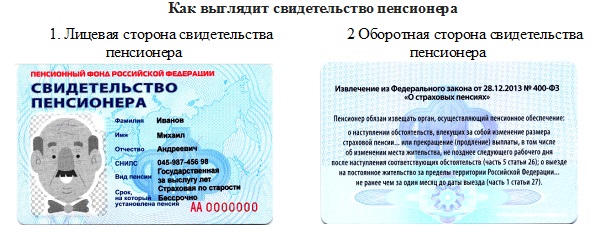 2.4. Документ, содержащий данные органов регистрационного учета подтверждающий регистрацию в Санкт-Петербурге (для оформления бесплатного проездного документа необходимо предоставить один из перечисленных документов, подтверждающих регистрации в Санкт-Петербурге):
- копия страницы паспорта с отметкой о регистрации по месту жительства в Санкт-Петербурге (для детей старше 14 лет);- справка о регистрации по месту жительства граждан - форма 9 (указанный документ должен быть получен заявителем не позднее, чем за 30 календарных дней до дня обращения);- свидетельство по месту пребывания в Санкт-Петербурге - форма 3 (для лиц, не имеющих регистрации по месту жительства в Санкт-Петербурге) и его копия;- свидетельство о регистрации по месту жительства - форма 8 (для детей до 14 лет) и его копия;- решение суда об установлении места пребывания и его копия.2.5. Копия СНИЛС3. Категория «МС»3.1. Заявление с согласием на обработку персональных данных с заполненными полями и приклеенной фотографией 3x4 см. Заявление принимается в распечатанном виде, на одном листе с двухсторонней печатью и фотографией. Заполняется Заявление от руки или печатно.3.2. Копия свидетельства о рождении (до 14лет) или копия стр. 2-3 паспорта РФ.3.3. Копия Свидетельства многодетной семьи Санкт-Петербурга по форме, утвержденной Комитетом по социальной политике Санкт-Петербурга.3.4. Копия СНИЛСПорядок предоставления документов: 1. Копия паспорта      2. Копия свидетельства о рождении (старше 14 лет по необходимости)     3. Документы (копии, кроме справок из пенсионного фонда), подтверждающие право на льготу.     4. Документ о регистрации в СПб (только для категории ДК).     5. Копия СНИЛС.     6. Заявление с согласием на обработку персональных данных (фото на оборотной стороне).График приема документов: с 6 по 22 сентября Приемные часы: 11:00-16:00Место: аудитория 11-04, ул. Большая Морская, д.67Ответственный: Андросова Наталия Михайловна, ведущий специалист отдела социальной и воспитательной работы, 312-78-25